Интернет-портфолио педагогаГрищенко Натальи Павловны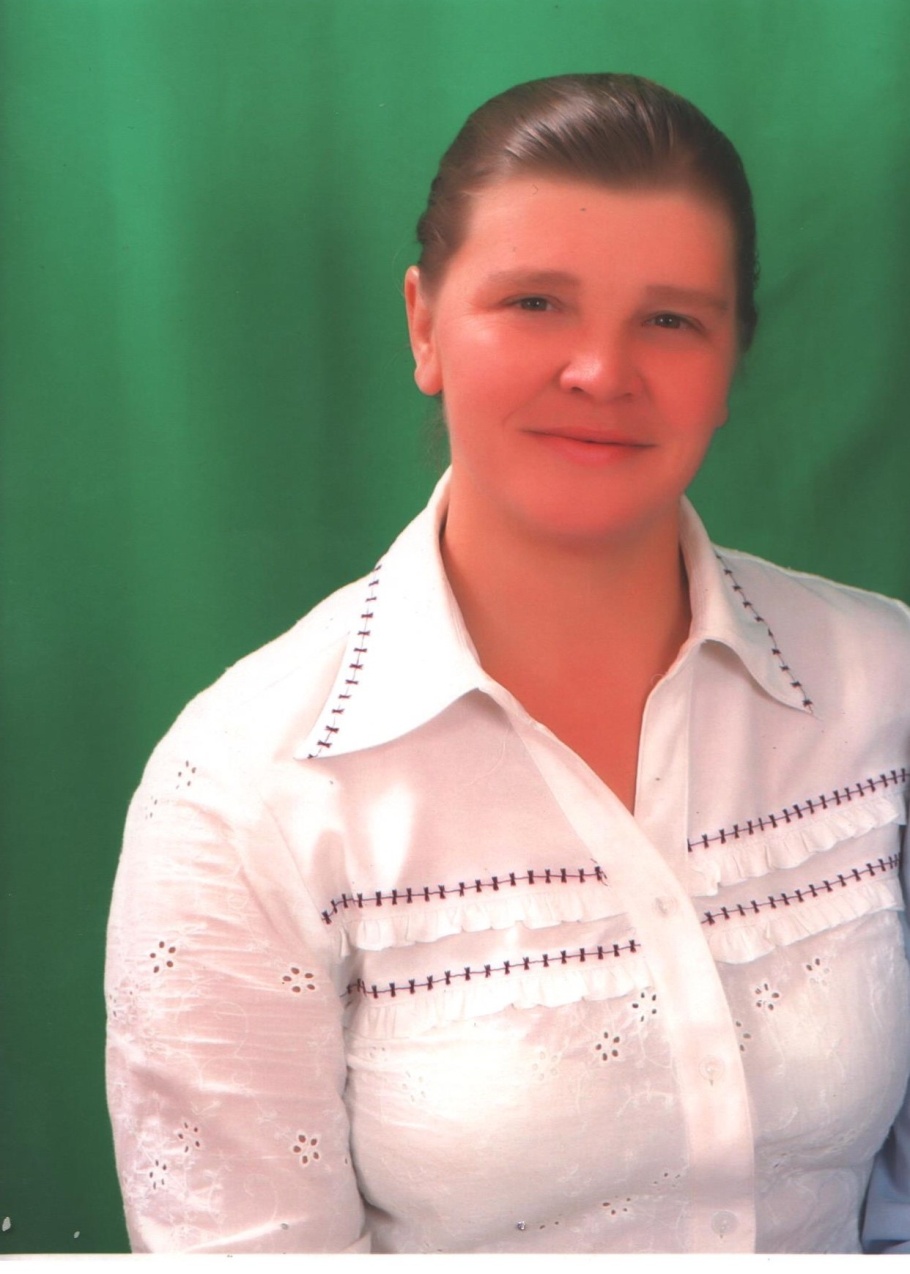 Информация о себеДобрый день, рада видеть Вас на моей странички!Воспитание — великое дело: им решается участь человека.                                                                      В. Г. БелинскийМоё педагогическое кредо:
   "Творить, пробовать, искать и развиваться""     Мне нравится работать в детском саду, потому что  профессия «воспитатель» - это постоянное творчество, поиск, открытия.  Здесь невозможно остановиться на достигнутом - нужно постоянно «расти», как растут дети, пришедшие в детский сад.     В свободное время очень люблю читать книги, вязать, разводить цветы. Самый простой путь к тому, чтобы получать удовольствие от жизни - это получать удовольствие от того, что ты делаешь каждый день.Основные направления работы:«Физическое развитие»:- сохранение и укрепление физического здоровья детей;- воспитание культурно-гигиенических навыков;- развитие физических качеств (скоростных, силовых, гибкости, выносливости, координации);- формирование у воспитанников потребности в двигательной активности и физическом совершенствовании. «Социально-личностное развитие»:- развитие игровой деятельности детей;- приобщение к элементарным общепринятым нормам и правилам взаимоотношения со сверстниками и взрослыми (в том числе моральным);- развитие трудовой деятельности;- приобщение к правилам безопасного для человека и окружающего мира природы поведения;- передача детям знаний о правилах безопасного дорожного движения в качестве пешехода и пассажира транспортного средства.«Познавательно-речевое развитие»:- сенсорное развитие;- развитие познавательно-исследовательской и продуктивной (конструктивной) деятельности;- формирование элементарных математических представлений;- формирование целостной картины мира, расширение кругозора детей;- развитие свободного общения с взрослыми и детьми;- формирование интереса и потребности в чтении (восприятии) книг.
«Художественно-эстетическое развитие»:- формирование интереса к эстетической стороне окружающей действительности, удовлетворение потребности детей в самовыражении.Задачи воспитателя в ДОУ в условиях ФГОС:- охрана и укрепление здоровья детей;- обеспечение психического и физического благополучия;- создание условий для повышения умственной и физической работоспособности детей, полноценного физического развития с учетом индивидуальных особенностей и использовании личностно – ориентированного подхода;- формирование экологической культуры детей;- воспитание нравственно - волевых черт личности;- патриотическое воспитание детей;- эстетическое воспитание детей.Занимаемая должностьВоспитательОбщий педагогический стаж22 годаКвалификационная категориянетПочетные звания и награды    нетОбразование2005г., ГОУ ВПО  «БелГУ». Факультет дошкольного, начального и специального образованияСпециальность, квалификация 1.Учитель начальных классов и математики2.Педагогика и методика начального образования с дополнительной специальностью «математика»Дополнительное профессиональное образование за последние три года Повышение квалификации по дополнительным профессиональным программам:«Содержание и организация образовательной деятельности в ДОО в условиях реализации ФГОС ДО», 72 ч., Белгород, 2018 г. Рабочий телефон8-472-33-3-64-82Мобильный телефон 8920-203-02-97Электронная почтаtatyanashnaider@yandex.ruФотоальбомВзаимодействие с детьми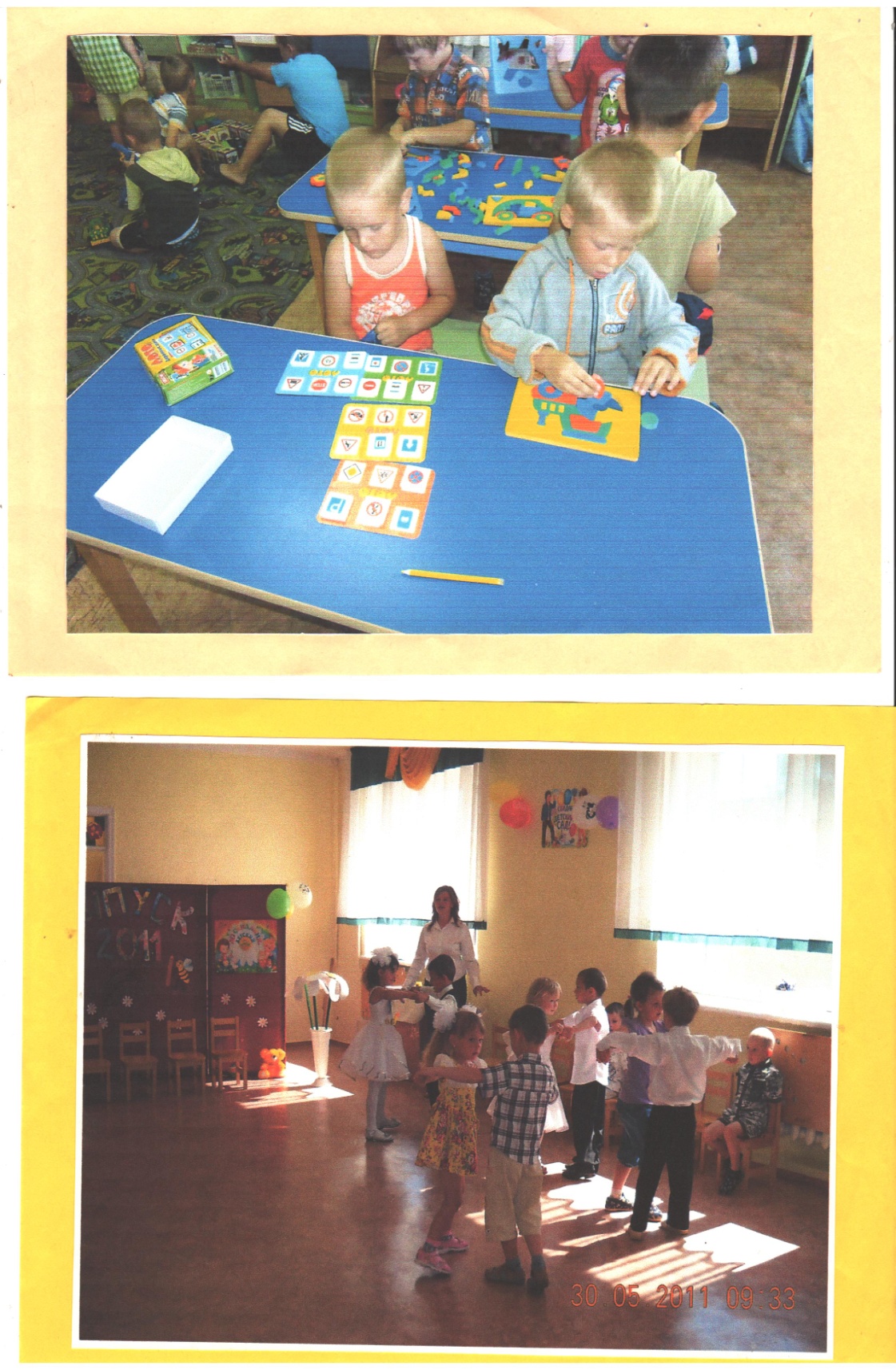 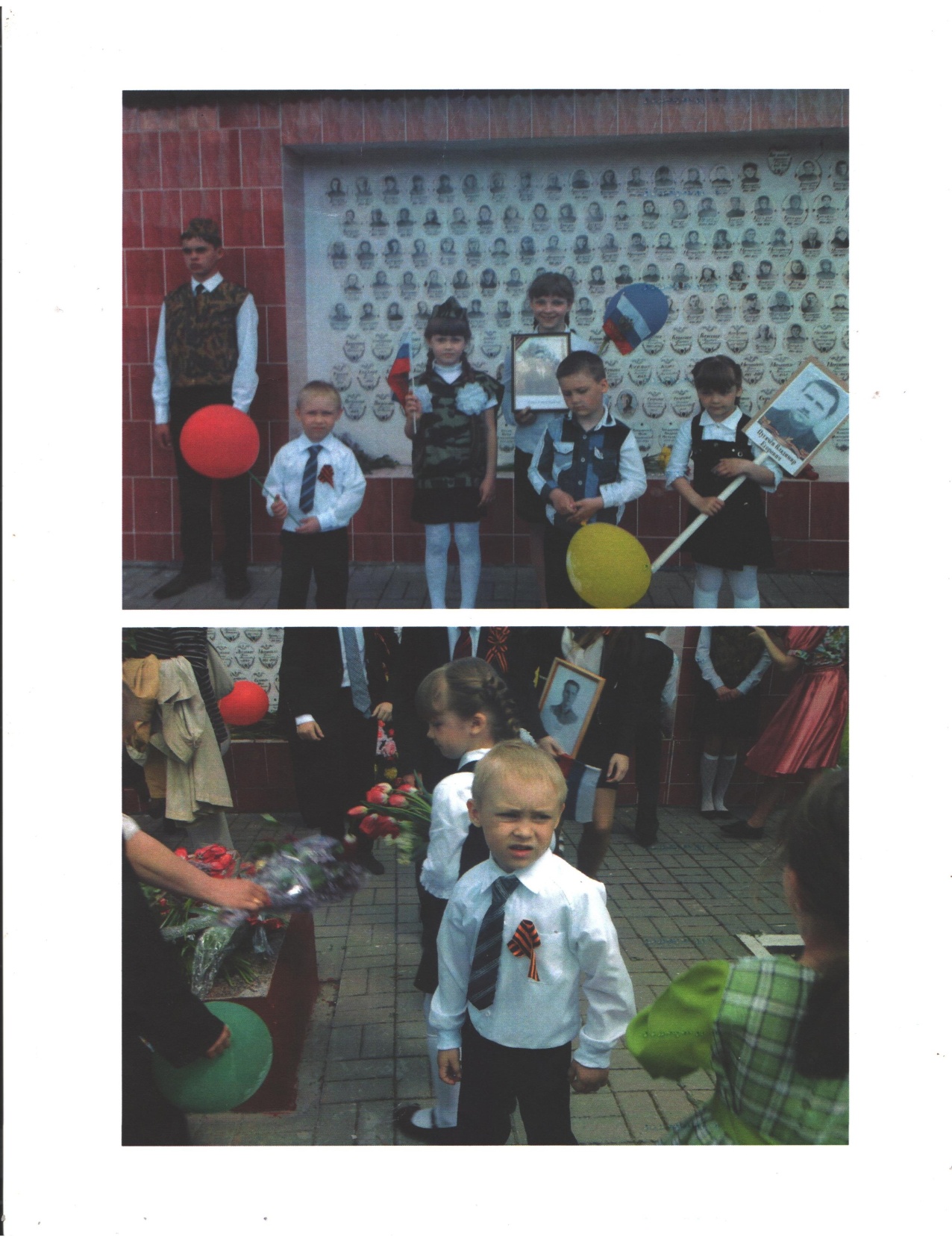 